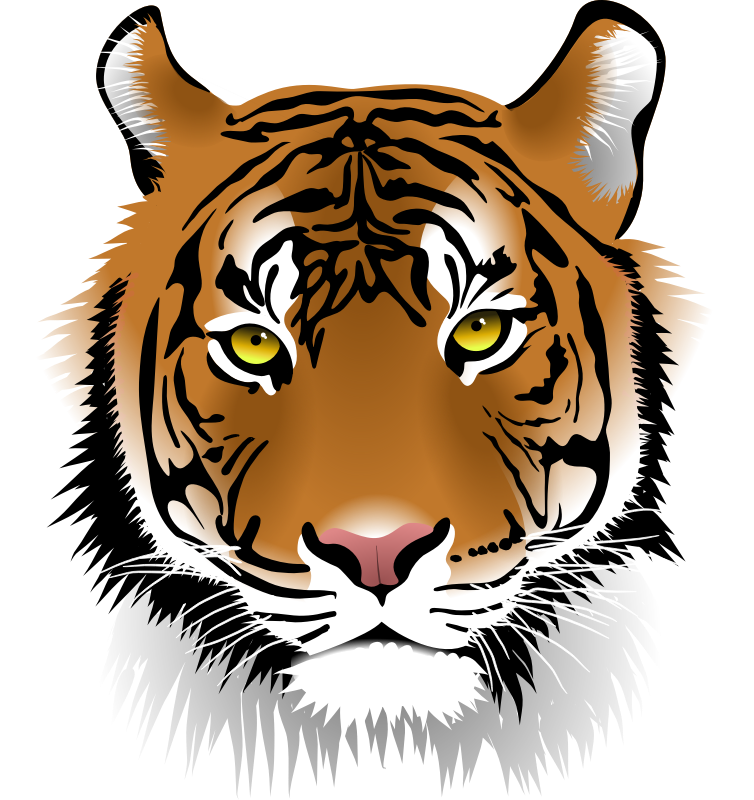 Welcome to another Year 5! Here is a handy guide to help you navigate this year. It includes all the information you should need for day-to-day life in Tiger Tribe (hopefully!). If you find that there is something missing, please let me know and I’ll do my best to fill in the blanks.Members of the Tiger TribeDaniel				James				VioletCole				Cadence			HarleyOliver B	             		William B			Luke SRachel				Laila				SamuelFaye     			Thomas			LeonSophia				Oliver C			ErynWilliam Mc			Luke W			DaisyMason				Jack J				NathanielLennon			Isaac				Jack NJoseph				Hannah			MaxLouieThe staff who will be working with your children this year are:Miss Reynolds – Class TeacherMrs Woolley - Teaching Assistant. Mrs Woolley will work with us every day. She will work with groups of children as well as with individual children depending on the activities we are doing and individual needs.Mrs Fletcher– will work with the class on Monday and Tuesday afternoons. She will be teaching: French, RE, PSHE and PE.Mrs Doherty – will be reading with the children and changing their books on a Wednesday afternoon. Guided Reading is done every day in Year 5 – this will consist of a variety of activities including: comprehension, inference, pre-reading skills, literary discussions and independent book reviews. These sessions will be based on books that we do in our guided reading sessions. On Wednesday afternoons, Mrs Doherty and Mrs Woolley will take groups of children to read and change their home reading books. The children will need their reading books and their blue reading records every Wednesday. A Typical Day in The Tiger Classroom8.50 am - registration. The register and dinner register are taken. During this time, the children have a morning task to complete. This typically consists of children responding to marking or a morning challenge.8.55 to 10.00 am - Maths Lesson10.00 to 10.15 am – Playtime. At this time children eat their toast (20p per slice) or eat their healthy snack from home. They are also encouraged to pay a visit to the toilet at this time.10.15 to 10.45 am - Guided Reading10.45 to 11.15 am - Grammar, Punctuation and Spelling (GPS) or handwriting.11.15 to 12.15 pm - English Lesson  12.15 to 1.00 pm - Lunch time1.00 to 2.00 pm - Afternoon session begins which will include a variety of subjects such as topic work, Science, RE and computing.2.00 to 2.10 pm – Optional Playtime. In Year 5, afternoon play typically only takes place twice a week as a ‘brain-break’ from working really hard!2.10 to 2.50 pm - Afternoon session continues2.50 to 3.10 pm - Assembly3.15 pm – Home time. Children will leave through the classroom door that leads onto the KS2 playground. Children going to After School Club or to any other clubs will be sent to the respective place in school. If there is a change to whoever will be collecting your child at the end of the day, or if you are going to be running late, please could you let myself, Mrs Woolley or Mrs Masterson know.Our school day is jam-packed! Everyone in Tiger class is already prepared and ready to tackle all of the challenges that will face us in the year ahead and we will definitely have fun along the way! Your children will be formally and informally assessed throughout the year in preparation for moving into year 6 next year – please encourage your children not to worry about these! All we ask in our class is that everyone lives by our 3 rules: Work hard; Play nice; Be kind – as long as everyone is trying their best, that is all we can ask for!How the Children Are Grouped and TaughtThrough our tracking systems each individual child’s level of attainment and targets are known to me. When I am planning I look at the individual needs of the children and ensure that the tasks I set are appropriate to every member of the tribe. Children will work with a variety of different children; seats and groups will be changed fairly regularly based on a number of factors including: activity, class dynamics and access to extra scaffolding/resources.  As a class, the children will all cover the same theme but the work will be planned and set to meet group and individual needs in order to allow all of the children to make progress.Lessons are mostly introduced on a whole class basis. The children are then set work to do independently, or they will work with myself or Mrs Woolley.Snacks and DrinksSnacks should be healthy, either fruit or vegetables. No nuts please – particularly as we have a couple of children in our tribe with severe nut allergies.Toast is available at a cost of 20p a slice and is paid for on a half termly basis to Mrs Woolley.The children are encouraged to bring a drink with them for throughout the day. This drink should be water and should be in a water bottle with a sports cap. The drinks will be left on side at the back of the classroom for easy access.Free school meals and Pupil Premium PaymentsAs you know, from September 2014 all children who are in reception, year 1 or year 2 in a state-funded school have been offered a free healthy school lunch. This is not the case in KS2, however, even if you chose to make packed-lunches for your child (rather than opt for school dinners), it is important that, if you do meet the governments criteria for Free School Meals, you still register. It is vital because it can raise money for our school to fund valuable support, such as extra tuition, additional teaching staff or after school activities.This additional money (over £1000) is available from central government for every child whose parent is receiving one of the welfare benefits listed in the form (available at the Office). Therefore, it is important to sign up for free school meals (if you are eligible), even if you would prefer not to eat school dinners, so that your child’s school receives as much funding as possible. This status is not public knowledge.Reading BooksReading books will be changed on Wednesday afternoons. Please hear your child read every day and ask them questions about the books they have chosen.  Reading is much more than just being able to say words out loud. Children must be able to retell stories, predict what might happen next, talk about the actions and feelings of characters (even when they don’t explicitly say how they feel) and to understand why authors use certain words and punctuation. I understand that as a working parent that it can be hard to find the time to do things like this but regular reading at home really does have a positive impact on children’s attainment across all their work academically. There is also plenty of research that says it can benefit and encourage children to see adults at home reading (Don’t worry, I’m not setting you homework!). So, if you have a little time, rather than listening to your child read all the time – switch roles! This can be especially useful if your child is a bit of a reluctant reader – try taking it in turns each evening if you have time.Please remember to make comments in the blue reading record book.HomeworkHomework will be sent home on Wednesdays and must be handed in the following Tuesday.  It is your child’s responsibility to remember their homework in year 5.P.EP.E is on Monday afternoon with Mrs Fletcher and on Thursday afternoon with myself – although for the next 3-4 weeks, we have an outside coach coming in to do quick-cricket with us, so our P.E session will be on a Friday. Could you please ensure that your children have the correct P.E kit and that it all fits (especially shoes). What Can The Children Bring To SchoolOther than their book bags, reading books, homework, water bottles and healthy snacks - the children do not need to bring anything else, though they can bring in their own stationary/pencil cases if they wish (though I do ask that any writing pens are blue, and not black or gel pens). Please could you make sure that all toys are left at home. They are not allowed in class and if the children do have them they will be taken from them and returned at home-time. Class LibraryLibrary books can be borrowed after school on Friday.Finally!Phew… You made it to the end! I know that was a lot of information to take in, but as we settle in over the next few weeks, I hope it’ll all become part of the routine. As you probably know, I’m new to the school, so this is all brand new to me too! I’ll do my best to remember everything (I’ll be re-reading this a lot, I think!), but please do grab me in the playground after school if I have missed something, or if you need something clarifying… or even just want a bit of a chat. Alternatively, you can make an appointment through the office if you prefer a more formal chat about anything.	My aim for this year is to make sure that every child in Tiger tribe makes progress, but most importantly, that they have fun whilst they do! Education works best when school and home work together, so if you have any concerns or questions on how you can help your child even more than you already do, just give me a shout and I’ll be happy to talk through their progress with you.Let’s go get ‘em Tigers!Y5Read dailyA piece of English e.g. grammar, writing, comprehensionA maths worksheet or equivalent;Times TablesA project based on work that complements topics being taught in school or based on an interest of the child.Passport book